Dobra forma (dobraforma.ku.edu) Module 9.3 Завдання 5Transcript Офіціант: Доброго дня! Що бажаєте на закуску?Клієнт: У вас є бутерброди з ікрою?Офіціант: На жаль, немає. Є бутерброди з сиром або з куркою.Клієнт: Ні, дякую. Я не їм курки.Офіціант: У нас також є страви з риби: холодна риба з цибулею на закуску, а також риба смажена з овочами як друга страва.Клієнт: Ні, я їм м’ясо. Просто я не люблю курки. А які у вас є традиційні українські страви?Офіціант: На закуску можете замовити сало з часником. Є також деруни з грибами і вареники з картоплею або з капустою.Клієнт: А борщ?Офіціант: Звичайно! Є борщ український з хлібом.Клієнт: О, добре! Прошу мені один борщ із хлібом, а на друге – рибу з овочами.Офіціант: Чудово!Клієнт: Прошу ще принести чай.Офіціант: Який? Ми маємо чай чорний з лимоном та зелений з медом.Клієнт: Прошу зелений чай.This work is licensed under a  
Creative Commons Attribution-NonCommercial 4.0 International License. 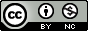 